Terms of Reference TitleCare Capacity Demand Management (CCDM) CouncilThe Council was established in February 2017 as per the first date of the terms of reference.Purpose StatementTogether we successfully lead and sustain the Care Capacity Demand Management (CCDM) programme to ensure safe staffing, healthy workplaces and achieve better healthcare consumer* outcomes.*Healthcare consumer – any actual or potential recipient of healthcare, such as a patient, a woman in a maternity setting or a client in a mental health setting.ObjectivesThe CCDM Council is a permanent structure that governs organisation wide decision making for care capacity and demand management. The Council ensures safe staffing and healthy workplaces by:Overseeing the implementation of the CCDM programme in a timely manner.Ongoing monitoring of how well the DHB is performing at matching demand with capacity in the moment and over time.Reporting Structure 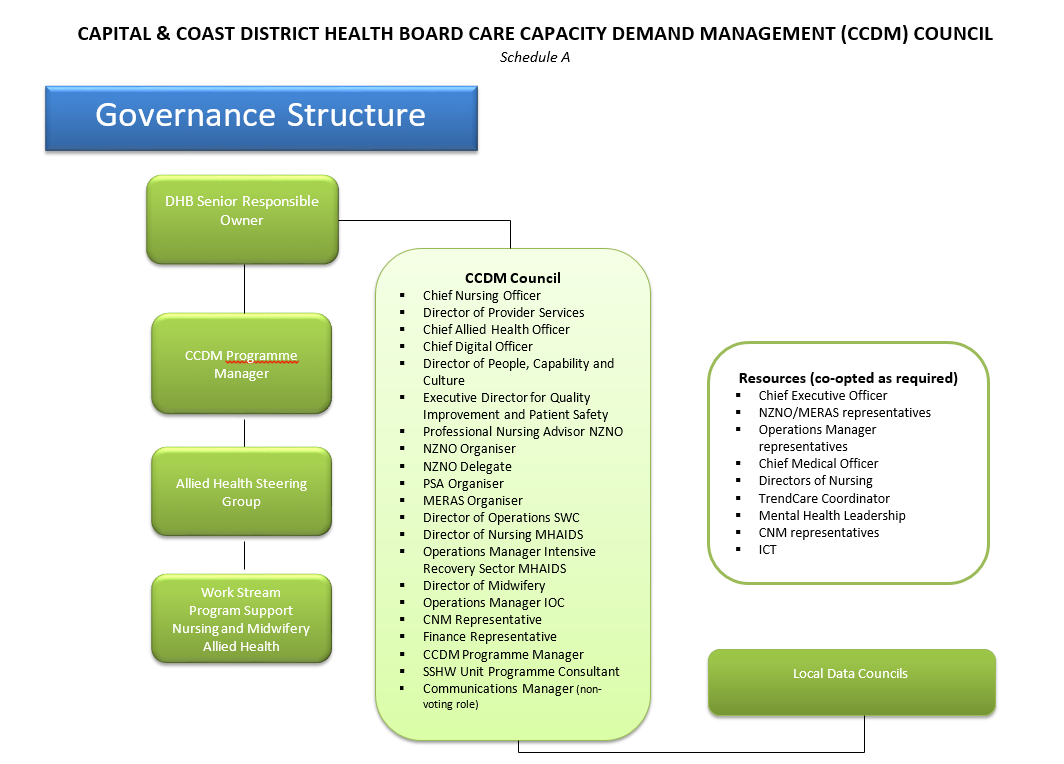 Key Tasks/RoleDevelop and maintain a work plan for programme implementation.Assign and review roles, responsibilities and timelines for implementation.Monitor and evaluate the progress of the CCDM work programme.Provide resources and remove barriers to programme implementation.Deploy effective change management processes in accordance with MECA agreements.Support and develop internal expertise in care capacity demand management at all levels of the organisation.Ensure partnership processes and practices are managed effectively in accordance with the CCDHB CCDM Partnership Charter and Frame work (Appendix 1).Support the CCDM Programme Management team to be effective and successful in their roles by taking responsibility and accountability for programme direction and decision making. Report to Chief Executive on programme implementation progress and care capacity demand management outcomes.Communicate with all key stakeholders on progress.Establish and maintain local data councils and their reporting framework.Establish and monitor core data set reporting. Act on findings from staffing methodology.Make decisions in a timely manner to ensure effective care capacity demand management.Membership (Schedule A)2020/21 membership as of the 15/06/2021ResponsibilitiesGroup members are expected to attend and participate in all meetings. Where members are unable to attend a meeting proxy will not be accepted.Members are to inform the Chairperson by apology if not attending a meeting.Other members may be co-opted to the CCDM Council as and when required to provide expert advice.Members shall inform the Council of any changes in contact details.Abide by the decisions of the Council.Ensure confidentiality of information provided to the Council.Discuss and disseminate information and liaise with the people/groups the Committee Member is representing. Communicate relevant issues to the Chair for the agenda, prior to the agenda closing date.Provide feedback on all documents received and ensure that monthly action sheet requirements are followed through and reported on in the time frame agreed to.Meeting ProcessMeetings will be held on a monthly basis - the 3rd Wednesday of each month from 2.00 – 4.00pm.A quorum for a meeting is represented by a 50 percent attendance of the group plus the chair.  This must include union representation and a CCDHB decision maker (Chief Executive; Executive Directors). Should the quorum not be present, items passed will be held for ratification until the next meeting.An agenda and papers will be circulated by the CCDM Council Chair / co-chairs or designated other (such as a Personal Assistant) at least 1 week before meetings.Additional agenda items may be taken by the chair/ co-chairs at the meeting or prior to teleconference commencing.Minutes of meetings in summary form including action points and recommendations will be recorded and circulated by seven days after the meeting as a record of meeting and action points or tasks to be undertaken. Members of the group who attended the meeting will be provided with five working days to comment back on the minutes requesting additions or amendments.Minutes shall then be distributed to members but have no status until confirmed at next scheduled meeting/teleconference. They may be amended before confirmation. Copies will be retained as part of the CCDM Council - Programme documents.Members will be requested to feedback and comment on key programme documents and will be provided with five working days to do so. Should a member write to the Chairperson and request to resign, consultation shall occur within the Council prior to the election of another member.Decision Making Where possible, decisions will be made by consensus.If group consensus cannot be reached a summary of views will be documented, distributed and held within the group document file. Where decisions are contentious and/or complex, a decision making framework will be used and separate detailed documentation made on the Decision Making Record.Functional Relationships Examples include (but are not limited to):Integrated Operation Centre * Add consensus guidelinesQuality Committees/ICTMedical teams/MDTCommunications Associated DocumentsSSHW Unit Decision Making FrameworkSSHW Unit Decision Making RecordCCDHB Delegation DocumentAppendix 1Partnership Charter: Care Capacity Demand Management (CCDM) This charter is a living document.   Amendments to this charter can be proposed at any time by any member of the Capital & Coast DHB CCDM Council.   Any changes will be agreed by consensus. This is an agreed foundation document and an agreed way of working for the CCDM programme.Partnership:Purpose Statement:Goals:Leadership Co-leads - Responsibility is shared between the CCDM partners.During Council discussions, group members can put forward and explore ideas and proposals without necessarily committing to them.  The principle is that the parties can discuss an issue and not be bound to any ideas, information or proposed solutions until there is an agreement made by consensusCore principles that underpin how this Council will workAccountability to partnership processRespect for difference and separate needsTangible, valued, substantive resultsTransparencyFocus on mutual benefitStrong championsRefer to ‘partnership framework’ and ‘partnership best practice’ pyramidMeeting Process:Start of each meeting:Co-leads or project champion open the dayEstablish if there is a quorum for decision makingConfirm the purpose and agenda for the meetingCheck for any questions regarding the meetingConfirm roles and timeframes for the meetingCheck progress/completion of agreed actions from previous meeting Close of each meeting:Check against ‘partnership framework’Agreed next steps and action pointsWhat is confidential from today?Agree what is communicated to the wider group and how that will be doneAgree what notes need to be electronically recorded and who will do thatAssign roles for the next meetingForm the basis of the next meeting’s agendaReview of how the group interacted in terms of partnership principles Roles within each meeting:FacilitatorRecorder (during the meeting and for electronic record)Time keeperGroup memberCaucusingEither of the parties can call for caucus at any time if they feel it is useful to do so.   A caucus call cannot be refused.   Decision MakingAt the start of any discussion both parties will clarify this Council’s decision making mandate.That mandate may be for a full decision or for a recommendation.Decisions and recommendations are made through the consensus process.During discussions it may be useful to do the ‘thumbs’ climate test to identify where there may be difference.Before decisions or recommendations are made they should be tested against the interests.As a consensus decision is made all participants articulate their agreement (or non-agreement in which case discussion continues).If the Council is ‘stuck’:Understand where we are stuckTest against the interests matrixIs more information needed?Would other options work?Could it be ‘good to go’?Get a neutral third party involved to test our thinking and facilitate progress.Consensus is where I can actively champion a decision, even if it wasn’t my first choice.Resolution of Issues/Dealing with DisagreementThe parties will undertake this work using partnership values and processes such as active listening, consensus decision making and interest based problem solving.However, nothing in this charter precludes any party from choosing to exercise its traditional and legal rights at any point.If this CCDM Council cannot reach consensus, it will seek guidance from its union and management leaders.   As part of this process this Council will summarise the options under consideration with a rationale for each.Dealing with Contractual IssuesThis CCDM Council has no mandate to make any contractual changes.   If it identifies a recommendation that may have contractual implications these should be highlighted.CommunicationsThis Council will develop a communications strategy regarding the work it is undertaking.The Council recognises the important link between communications and engagement.The Council members will communicate with its stakeholders regularly and agree the key messages to be communicated.ConfidentialityAny documentation or information or discussion that is expected to be held in confidence will be identified prior to its sharing. At the end of each meeting the question will be asked, “What is confidential from today?".Name:Care Capacity Demand Management CouncilCare Capacity Demand Management CouncilCare Capacity Demand Management CouncilAuthor:CCDM CouncilDate:03/02/17Tenure:PermanentReviewed21/11/2018Review Due15/07/2021Updated (membership only)15/06/2021NameRoleChris KerrChief Nursing Officer 2DHBJoy FarleyDirector of Provider Services 2DHBChris KingChief Allied Health Officer 2DHBBrigitta DuncanICT Portfolio Manager 2DHBStephen BurragePrincipal Advisor – relationships, Policy & Reward 2DHBSuzanne Rolls Jo Coffey Alex WardCaroline ConroyProfessional Nursing Advisor NZNONZNO Organiser   PSA OrganiserMERAS Organiser Annie McCabeNZNO DelegateGina LomaxGroup Manager Hospital FlowKym ParkDirector of Nursing MHAIDS 3DHBTony LittlejohnsOperations Manager Intensive Recovery Sector MHAIDSCarolyn ColesDirector of Midwifery (DOM)Kaye HudsonOperations Manager IOCLisa MacDonaldCNM representativeMatthew WhiteheadBusiness Services Manager Corporate and ExecutiveEmma WilliamsCCDM Programme Manager Stuart PortSSHW Unit Programme Consultant TBCCommunications (non-voting role)Together we successfully lead and sustain the Care Capacity Demand Management (CCDM) programme to ensure safe staffing, healthy workplaces and achieve better healthcare consumer* outcomes.*Healthcare consumer – any actual or potential recipient of healthcare, such as a patient, a woman in a maternity setting or a client in a mental health setting.By April 2018All participants will be fully operating in the partnership framework.By October 2018The partnership framework is fully embedded in all of our work.